
AR Privacy NoticeGuidance Owner: Data GuardianVersion 6.0Quilter Financial Planning Client Privacy NoticeThis notice sets out the basis on which any personal data we collect from you, or that you provide to us, will be processed by us. Please read the following carefully to understand our views and practices regarding your personal data and how we will treat it.This privacy notice explains:Who we are;Your rights;What personal information we collect;How we use your personal information;Who we share your information with and why;How we keep your information secure;How to manage your marketing consents; andHow to contact us.In this document, “We”, “Us” and refers to Brian Duncan T/A Holywood Mortgage Centre, Quilter Financial Planning and its subsidiary companies.Who we are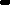 At Brian Duncan T/A Holywood Mortgage Centre we respect your privacy and the confidentiality of your personal information.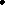 Holywood Mortgage Centre is a trading style of Brian Duncan an appointed representative of Quilter Financial Services Limited and Quilter Mortgage Planning Limited which are authorised and regulated by the Financial Conduct Authority.Brian Duncan T/A Holywood Mortgage Centre provide financial planning solutions and advice through experienced and qualified advisers based in the UK.Currently, Brian Duncan T/A Holywood Mortgage Centre and Quilter Financial Planning (Quilter) jointly determine the purposes and means of processing personal client data relating to giving advice. This means we’re joint data controllers for these core advice giving activities and therefore responsible for managing this client data and ensuring compliance.However, Brian Duncan T/A Holywood Mortgage Centre is solely responsible for some activities, for example any direct marketing that we undertake.We will comply with relevant data protection law. Such laws require that the personal information we hold about you must be:Used lawfully, fairly and in a transparent way;Collected only for valid purposes that we have clearly explained to you;Relevant to the purposes we have told you about and limited only to those purposes;Accurate and kept up to date;Kept only as long as necessary for the purposes we have told you about; andKept securely.Your rightsWe try to be as open as it can be in terms of giving people access to their personal information and therefore have outlined your rights belowYou have the right to ask us:whether we are processing your personal information and the purposes (the right to be informed) – this is delivered through ‘fair processing information’ such as this Privacy Notice;for a copy of the personal information that we hold about you (the right of access);to update or correct your personal information (the right to rectification);to delete your information (the right to erasure); andto restrict processing of your personal information where appropriate (the right to restrict processing).In certain circumstances you also have the right to:object to the processing of your personal information (the right to object);object to automated decision making and profiling (the right not to be subject to automated decision-making including profiling); andrequest that information about you is provided to a third party in a commonly used, machine readable form (the right to data portability).Exercising your rightsFor information about your individual rights, including how to correct, restrict, delete, make changes to your personal information or if you wish to request a copy of the personal information we hold about you, please contact us by emailing us at QFPDataGuardian@quilter.com.More information about your data protection rights can be found on the Information Commissioner’s Office (ICO) website.as well as on other regulators’ websites.If you would like to write to us, our postal address for data protection matters is:The Office of Data Protection
Quilter Financial Planning
Senator House
85 Queen Victoria Street
London
EC4V 4ABHowever, we have adopted a flexible model for working so please note that written communications will take longer to respond to.Further informationThis privacy notice was drafted with brevity and clarity in mind, however further information can be obtained by contacting us using the details in the "How to contact us" section. More information about your data protection rights can be found via:UK Information Commissioner’s Office (ICO)What personal information we collectPersonal data means information by which you may be personally identified directly or indirectly.We collect certain personal information about you, this includes your name, address, or phone number and other information. We collect this information about you when you:Use our website and secure online services;Complete a fund application;Apply for and receive our services;complete our application form;Visit a financial adviser; andRegister to receive one of our newsletters, communications or attend an event organised by Us.The type of personal information we collect will depend on the purpose for which it is collected and may include:Information about you to help identify you and manage your relationship with Quilter and, in some circumstances, as required by our regulators (e.g. Account number, Customer ID or Number, Name, Address, Age / Date(s) Of Birth, Dependents' Details, Tax ID, National Insurance Number, Identity Check Information (e.g. Mother's Maiden Name, Name of First Pet), Email Address(es), Marital Status, Name(s), Postcode, Telephone Number(s), Title, Gender);Information about your account with us (e.g. Past engagements with Quilter, Personal Preferences, Marketing Preferences, Policy and investment information, etc);Copies of documentation (e.g. statements, letters, copies of official documents (e.g. passports, driving licences, etc));Economic and financial information (e.g. credit card numbers, bank details, Past investment performance, etc and information pertaining to County Court Judgements (CCJs) and any debt history);Investment preferences (e.g. your views and preferences around portfolios in which to invest, or not to invest in which may indirectly reveal some religious, political or philosophical views that you hold);Audio and visual information when we are recording interactions with you, or when you visit one of our premises (e.g. call recordings or Closed Circuit Television);Employment and educational information (e.g. employer details, relevant professional qualifications, etc);Marketing / Communications Data (e.g. Information relating to Marketing and External Communications (e.g. Marketing Campaigns, Opt In Information, etc));Lifestyle, Health and Medical information for you, your family and other parties with a material interest in the product(s) (e.g. specific illness, smoker, disability, gender reassignment);Relationship Information (e.g. information relating to other parties directly associated with your policy (e.g. dependents, beneficiaries, trustees, etc); andComplaint Information (e.g. Complaint Details, Complaint Description, Complaint Details, complaint Type, Reason/Details of the complaint),We collect personal information directly from you. For example, we ask for personal information at the start of our relationship (e.g. when you apply for a policy or service) and in subsequent communications in order to manage our relationship.If we provide a service to your employees or a scheme, then personal data in relation to those employees or members of the scheme isn’t processed by Us as part of the standard corporate advice process. This information is normally provided directly to the product provider.In limited circumstances, we may need to collect employee personal data, and where we do, we act as data processer and it’s therefore provided to Us by yourself, with the knowledge and consent of your employees. Where we provide our services to trusts, we collect the personal information listed for the settler, beneficiaries and trustees of that trust. Where we provide our services to companies we may collect personal information for Directors, Shareholders and Beneficial Owners of the company. Where we provide our services to charities, we may collect personal information about the trustees or directors of that charity.We may also collect information about you from other sources such as:another agent (if you have one);external third parties (e.g. credit reference agencies to verify your identity and to check financial soundness); andfrom Cookies. (Cookies are small text files that are placed on your computer by websites that you visit. They are widely used in order to make websites work, or work more efficiently, as well as to provide information to the website owners). To learn more about information collected through cookies, please click here.Data RetentionWe keep your personal information only as long as is necessary for the purpose for which it was collected, or for legal or regulatory reasons. Personal information will be securely disposed of when it is no longer required in accordance with our Personal Data Retention Standard.Advice data is retained for 50 years to meet our regulatory requirements.Special category data and criminal conviction dataWe may also gather more sensitive personal data, called special category data, for example, as part of recruitment. This type of data can include racial or ethnic origin, genetic or health information or sexual orientation. The processing of some of this data is necessary for us to fulfil the obligations on us. In such cases, we will always explain this during the process and explain what information we require and why it is needed. Where we do require it, we will always seek your consent. Special category data will always be processed and stored securely.Where it is necessary, we may also collect information relating to an individual's criminal convictions. If this is the case we will explain what information we require, why it is needed and where required, will ask you for consent.Cookies We also collect information about you from other sources. For example, our website automatically collects information from your computer using “cookies” which provides us with limited personal information. Cookies are small text files that are placed on your computer by websites that you visit. They’re widely used in order to make websites work, or work more efficiently, as well as to provide information to the website owners.You can choose not to accept any non-essential cookies for your interactions, however, in a few cases, some of our website features may not function as a result.More information about the cookies we use on our website can be found here.How we use your personal informationWe process your information for the following purposes.To perform our contract with you and to support and maintain that relationship. This includes the following:assessing and processing an application for our services;providing our products and/or services to you, including the management of our relationship with you, your firm;carrying out transactions you have requested or on your behalf;monitoring or recording communications (such as telephone and video calls) with you to resolve any queries or issues and also for training and quality purposes and, in some cases to comply with regulatory requirements;assessing your application for products (using automated decision-making tools when necessary);ensuring that a firms operation meets our expectations, and those of our regulators (such as undertaking audits and investigations into network activity);record keeping in order to ensure our products and/or services operate within the law and relevant regulatory requirements;providing other services (e.g. enhanced due diligence, underwriting, reinsurance, data hosting, online services, and payments or reporting of any tax or levy).To comply with legal and regulatory requirements. These requirements include the following:confirming your identity for security and regulatory purposes;detecting and preventing fraud, money laundering, terrorist financing, bribery or other malpractice;to meet tax reporting obligations such as Common Reporting Standards (CRS) and the US Foreign Account Tax Compliance Act (FATCA); andto fulfil our data protection obligations.For specific business purposes to enable us to provide you with appropriate products and services and a secure experience. Our business purposes include the following:verifying your identity for security purposes;sending marketing communications to you which you have opted into receiving, or which are related to similar products or services, or which we think may interest you based on the relationship you have with Us or other companies in our group;enhancing, modifying and personalising our services for your benefit;to undertake Profiling activities;providing communications which we think will be of relevance or interest to you;audit and record keeping purposes;enhancing the security of our network and information systems;maintaining effective management systems including internal reporting to our parent company and other members of our corporate group;ensuring the integrity of our systems (for example, during final stages of testing where it is necessary to use real data to ensure that any system improvements do not interrupt business or corrupt the data);providing reports and other communications to you where we are required to do so; andcustomer satisfaction research, statistical analysis and wider market research to capture the views and opinions of our customers.We may also process your personal data as part of an acquisition or sale. Should this happen, you’ll be notified about any change to processing or data controller arising as a result of this activity.You have the right to object to us processing your personal information for some of the business purposes listed above but, if you do so, this may impact on our ability to provide some or all of our services to you.We won’t process your employee’s data for the business purposes above. Our contractual relationship is with you and therefore any processing of data for business purposes will be undertaken with your data, not your employee’s.ProfilingProfiling involves the use of basic identifiers about you such as your name and address and matching this with information from Experian Marketing Services to create demographics and infer customer ‘types’. This helps us define groups based on factors like interests, age, location and more so we can better understand our customers to adapt and improve our products and services. If you would like to know more about the information we get from Experian Marketing Services, you can visit their Consumer Information Portal which explains who Experian Marketing Services are, what they do and why.Lawful basisWe operate under a number of legal bases as required under the regulations. These include:Consent;Legitimate Interests;Performance of a Contract; andCompliance with a Legal Obligation.Who we share your information with and whyWe share your information with trusted third parties and service providers who perform tasks for us and help us to provide our products and/or services to you, and with other agencies where required by law, court order or regulation. These may include:Companies within the Quilter Plc Groupfor administrative, analytical and statistical purposes;for testing the information systems operated by our companiesfor producing a consolidated view of our relationship with you in order to meet our regulatory obligations and to enhance the services we can offer you.for handling complaints and fulfilling data subjects' rights (such as the Right of Access)Companies appointed by Us (these third parties may be based in countries outside the UK or EU)with third parties or service providers who perform tasks for us to help us provide our services to you or to allow us to meet legal and regulatory requirements, including any necessary tax reporting, verifying your identity, source of wealth financial crime prevention or other requirements (this may involve carrying out checks with credit reference databases);with third parties or service providers who provide additional data about you in order to enhance our ability to design and develop new products and services that can be marketed and sold which meet the needs of our identified consumer groups and are targeted accordingly;with credit reference agencies to check the financial suitability of the products and services;with debt collection agencies for tracing and recovery of debts;with payment service providers to allow payments to be completed;with our accountants to produce tax statements and in support of statutory reporting;with our appointed legal or regulatory advisers or auditors;with information technology and information security providers;with a prospective buyer (or its advisors), for due diligence purposes, if we are considering a sale of any of our business or assets;with third parties or service providers to conduct market research on our behalf, to help us improve and develop the products and services we provide to you and our other customers;with third parties or service providers to conduct quality checks on the interactions between us, Quilter and you; andwith any successor to all or part of our business. For example, in the event of a merger, acquisition, divestiture, change of control or liquidation of Brian Duncan T/A Holywood Mortgage Centre or part of its business (or in anticipation of such an event), we may share your personal data as part of that transaction where required in order to fulfil our obligations in this Notice.Organisations and parties appointed by you or authorised by youwith third parties where you have given your consent to receive marketing information;with your accountants to produce tax statements and in support of statutory reportingwith an appointed discretionary asset manager or custodian to meet their legal or regulatory requirements; andwith third parties or service providers who ask for that information in order to allow us to make investments on your behalf or to continue to provide our services to you.Statutory authoritieswith organisations, including the police authorities and fraud prevention agencies, to prevent and detect fraud;with regulatory or governmental agencies such as the UK Financial Conduct Authority, UK Information Commissioner’s Office and HM Revenue and Customs;with professional bodies; andwith other agencies where required by law, court order or regulation.If you would like further information regarding the specific named recipients that we share data with, please contact us using the information in the “How to contact us” section.How we keep your information secureWe’re committed to ensuring the confidentiality of the personal information that we hold, and we continue to review our security controls and related policies and procedures to ensure that your personal information remains secure.When we contract with third parties, we impose appropriate security, privacy and confidentiality obligations on them to ensure that personal information is kept secure and prevented from unauthorised or accidental access, processing, copying, modification, erasure, loss or use.If we work with third parties in countries outside the United Kingdom, we ensure these are countries that the UK Government and the European Commission has confirmed have an adequate level of protection for personal information, or the organisation receiving the personal data has provided adequate safeguards and agrees to treat your information with the same level of protection as we would.We also utilise UK International Data Transfer Agreements and EU Standard Contractual Clauses for transfers outside of the United Kingdom or European Economic Area.In limited circumstances, data may be accessed outside of the UK i.e. by employees when they travel. In these circumstances, we ensure there are appropriate information security measures in place to safeguard your information.How to manage your marketing consentsYou may give and withdraw consent to the receipt of marketing information at any time. If you wish to change your preferences regarding the receipt of marketing or other communications from us, the simplest way is to use the ‘unsubscribe’ link at the bottom of any marketing communication.Alternatively, you can contact us using any of the mechanisms included in the ‘How to contact us” section of this notice.How to contact usIf you have questions about this notice, or need further information about our privacy practices, or wish to raise a complaint about how we have handled your personal data, you can contact our Data Protection team who will investigate the matter.How to complainIf you are not satisfied with our response you can complain to our regulator:Additional Consents formElectronic marketingWe may want to send you relevant marketing electronically from time to time. If you don’t wish to receive electronic marketing, then please tick the box below to opt out. Consent to gather special category dataAs detailed above, in some instances, it is necessary for us to collect more sensitive information (such as health or lifestyle information) which is called special category data. This is to allow us to provide our financial advice service to you. This is where we need to gather your consent to the collection and processing of this data. You can withdraw your consent at any time to us processing this data, however, this may mean that you can no longer access the service or product the information was gathered for.Quilter Financial PlanningThe Office of Data Protection
Quilter Financial Planning
85 Queen Victoria Street
London
EC4V 4AB
Email: qfpdataguardian@quilter.comThe Information Commissioner’s Office (ICO)
Wycliffe House
Water Lane
Wilmslow
Cheshire
SK9 5AF
Tel: 0303 123 1113
http://www.ico.org.uk/concernsI do not wish to receive electronic marketing of relevant marketing informationDate……………………………………….…..Print name…………………………………....Signature………………………………………By signing this box, you are giving consent for special category personal data to be collected, stored and used in order for your adviser to provide you with a tailored advice service.